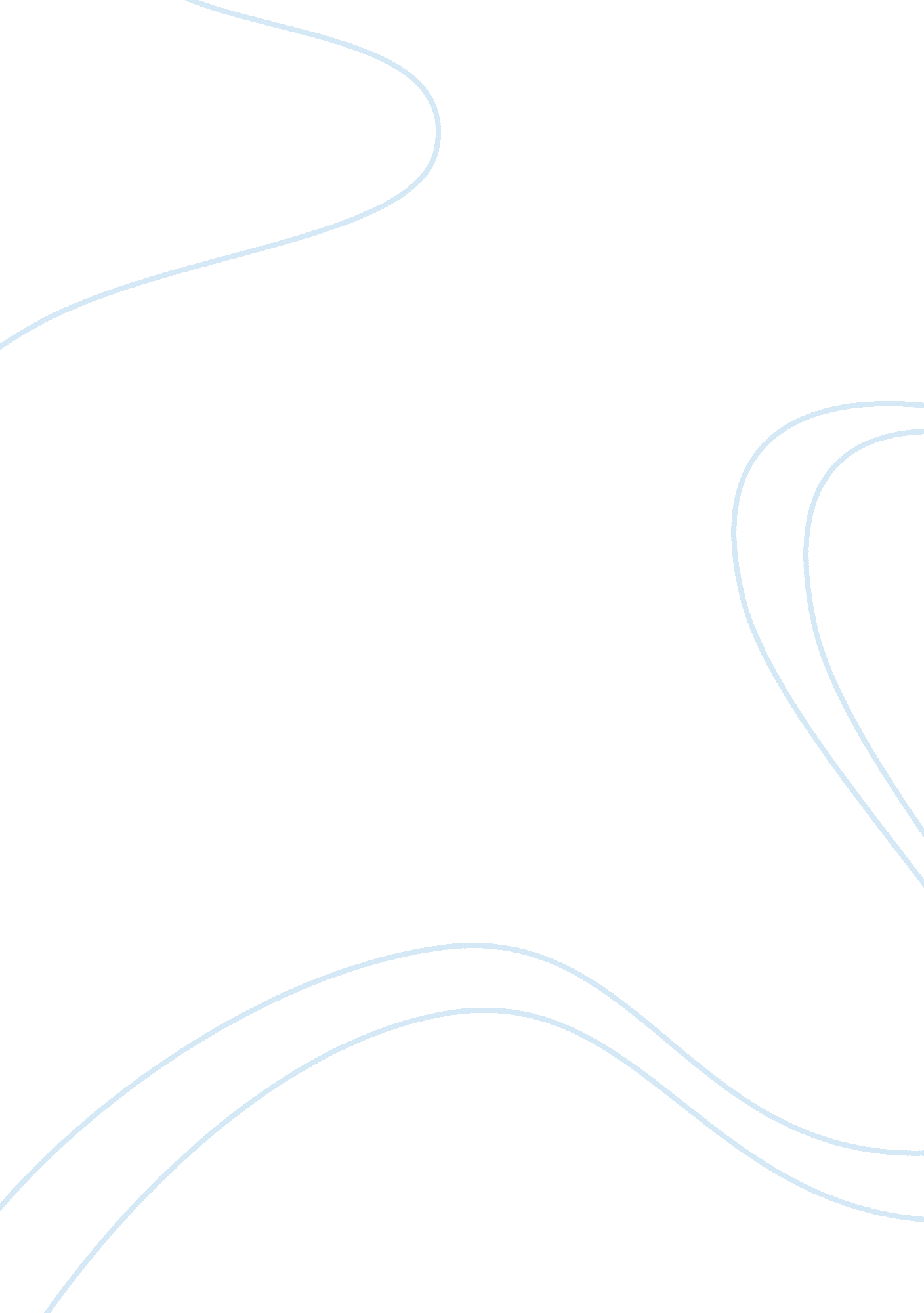 Ancient greeks - short essayArt & Culture, Renaissance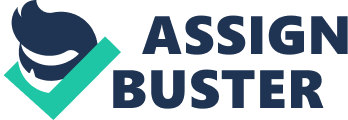 Ancient Greeks Introduction In this project you will find out how the Greek life style was like in Ancient Greece like what food the Greeks liked . And what and some of my favourites are where Greece in the Morden world who were the Greeks and what school they went to. Who were the Greeks? Where is Greece in the Morden world? The Ancient Greeks lived in Greece and the countries that we now called Bulgaria and Turkey. The Ancient Greece Empire spread over Europe as far as France in the East. The Greek Empire was most powerful between 2000 BC and 146 BC. Ancient Greek food? The Greek diet was very healthy. Food in Ancient Greece consisted of grains, wheat, barley, fruit, vegetables, breads, and cake. The Ancient Greeks grew olives, grapes, figs and wheat and kept goats, for milk and cheese. They ate lots of bread, beans and olives. In the summer months there were plenty of fresh fruit and vegetables to eat and in the winter they ate dried fruit and food they had stored like apples and lentils. As most of the Greeks lived very near the sea, they also ate a lot of fish, squid and shellfish. Greek schools? Greek schools were small. They had only one teacher and about ten or twenty boys. The schools were not free and so only the rich could really afford to send their children to school. The children did not need much school equipment as they had to learn everything off by heart. When they needed to, they wrote on wooden boards covered with layers of wax. They used a wooden pen called a stylus with a sharp end for writing and a flat end for 'rubbing out'. The wax was melted and reapplied from time to time. The boys started school at 7 years old, and stayed until they were about 14. In the mornings they learned to read, write and do simple maths. They worked in one room, which had stools or benches, but no desks. Pupils read aloud and learned poetry by heart. Rich boys also learned about philosophy. Philosophy is thinking and writing about thinking. In the afternoons they went to wrestling schools. At the age of 14, children of tradesmen began to learn a trade. The children of rich Athenians went to the Assembly, the market place and the gymnasium to watch, listen to and learn from the older men. 